Notes de livraison
Taxonomie RAN V1.1.0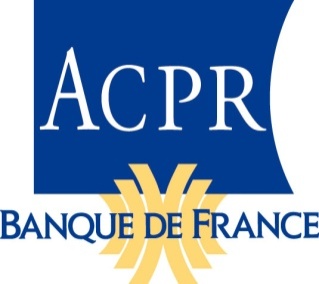 2017-09-29 – R1.00La taxonomie RAN V.1.1.0, deuxième version du « Reporting Assurance National », entre en vigueur à partir de l’arrêté du 31 décembre 2017.Dans le paquetage joint, vous trouverez :Répertoire docLes fichiers du DPM RAN, dictionnaire (ACPR_RAN_DPM_Dictionary_v1.1.0.xlsx) et états annotés (ACPR_RAN_DPM_Annotated_Templates_v1.1.0.xlsx), qui complètent le DPM de la taxonomie EIOPA. Un document (ACPR_RAN_DPM_Annotated_Templates_v1.1.0_Modifications_vs_v1.0.xlsx) liste les différences entre la V1.0 et V1.1 de la taxonomie.Un document décrivant la taxonomie (ACPR_RAN_Description_de_la_taxonomie_V1.1.0.docx), à utiliser en complément de la documentation de l’EIOPA.Un document listant les validations et les données apparaissant plusieurs fois dans les états (ACPR_RAN_Validations_V1.1.0.xlsx).Ce document.Répertoire taxonomyLa taxonomie, dans un paquetage incluant les éléments externes utilisés (EIOPA, Eurofiling et XBRL International).Répertoire instancesDes instances squelettes, comportant l’ensemble des faits possibles, pour le point d’entrée avec des données à zéro, sans cohérence métier.
Note :	Bien sûr, seul le point d’entrée global pourra être utilisé dans les remises réelles.Répertoire bcdlDes fichiers produits lors de la génération des assertions  donnant, notamment, la correspondance avec la codification RC (Row-Column) utilisée par l’EIOPA.Certaines décisions peuvent être discutées. Faîtes-nous part de vos commentaires éventuels :Organisation des assertionsL’EIOPA définit trois fichiers par assertion (fichiers assertion XBRL, libellé et message d’erreur), ce qui conduit à plus de 21000 fichiers (486 Mo pour 5000 assertions) pour la taxonomie Solvabilité II. Nous avons retenu une solution type taxonomie SURFI qui regroupe toutes les assertions liées à un état, ou à une combinaison d’états, dans un même fichier, ce qui permet de gagner de la place, moins de 100 fichiers (30 Mo pour 7500 assertions) et d’obtenir de meilleures performances en mutualisant certains éléments.Remarques et limitationsDes assertions pourront être ajoutées dans les prochaines révisions de cette taxonomie.